Vorontsov Mykola FedorovichGeneral details:Certificates:Experience:Documents and further information:May experience 25 years sailing in on vessels. I would like to work in your reliable company, I am ready now,
 all my certificates are valid. I have the experience work on ships, bulker, g.cargo,dry cargo, obo, probo,
 tankers(oil,chem.lpg) . I have allied trade motorman 2 cl. certificate of competency available.Position applied for: AB-MotormanDate of birth: 29.12.1965 (age: 51)Citizenship: UkraineResidence permit in Ukraine: YesCountry of residence: UkraineCity of residence: MykolayivPermanent address: Potemkinskaya st. 93 fl.1Contact Tel. No: +38 (050) 140-55-32 / +38 (051) 276-90-27E-Mail: vorontsov00@mail.ruSkype: voron1229U.S. visa: NoE.U. visa: NoUkrainian biometric international passport: Not specifiedDate available from: 20.04.2017English knowledge: ModerateMinimum salary: 1500 $ per month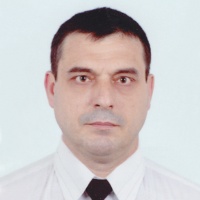 DocumentNumberPlace of issueDate of expiryCivil passportKE413469Jovthevym ROVD   Odessa Ukraine14.10.1996Seamanâs passportAB521917Ilyichevsk Ukraine22.01.2019Tourist passport00997/2017/07Nikolaev Ukraine00.00.0000TypeNumberPlace of issueDate of expiryCertificate of Competency Rank AB00997/2017/07Nikolaev Ukraine00.00.0000Certificate of Competency Rank Motorman 2class00999/2017/07Nikolaev Ukraine00.00.0000Basic Safety Training STCW-9511319Nikolaev Ukraine18.01.2022Proficiency in survival craft7665Nikolaev Ukraine18.01.2022Advanced Fire Fighting7437Nikolaev Ukraine18.01.2022Dangerous and Hazardous Cargo3062Nikolaev Ukraine18.01.2022Tanker Familiarization1432Nikolaev Ukraine18.01.2022Oil Tanker Specialized Training2291Nikolaev Ukraine18.01.2022LPG tanker Familiaritiontraining1329Nikolaev Ukraine18.01.2022LPG Specialized Training989Nikolaev Ukraine18.01.2022Designated Security Duties of Shipboard Personnel4954Nikolaev Ukraine18.01.2022Health certificateCA097-17Nikolaev Ukraine06.03.2018D&A TestNikolaev Ukraine07.03.2018Yellow Fever vaccinationNikolaev Ukraine25.03.2025SEAMANâ S BOOK: MarshallMH1009462Reston USA25.03.2018SEAMANâ S BOOK: Panama1010653New York USA22.05.2019SEAMANâ S BOOK CyprusCY250898Republik of Cyprus25.02.2026PositionFrom / ToVessel nameVessel typeDWTMEBHPFlagShipownerCrewingAble Seaman16.04.2016-26.10.2016Island TraderBunkering Vessel3135volvo882CyprusIsland Trader shipping ltdYta IzmailAble Seaman16.02.2016-15.04.2016EnergeiaLPG Tanker3428Man2460CyprusOlimpus Navigation ltdYta IzmailAble Seaman08.10.2015-29.12.2015Free NeptuneBulk Carrier30837Mitsubishi6976LiberiaFree bulkers S.ADgerela Maritime Services Ltd.Boatswain17.05.2014-24.11.2014Tomson GasLPG Tanker3814Mitsubishi2425 kwPanamaDavid Maritime INCSea crewBoatswain15.07.2013-11.11.2013TRANSUNDGeneral Cargo16612MAN B&W7560LatviaVP shipping limitedPan shipping managementMotorman 2nd class03.12.2012-06.02.2013LARAPassenger Ship2050Mitsubishi1100CroatiaJadrolinijaBlack sea agencyAble Seaman15.06.2012-30.10.2012GAS OPTIMALGas Tanker5691Bazan Man6500PanamaOptimal marine corp.Marine pro servisAble Seaman06.02.2012-15.06.2012OPTIMUSGas Tanker5691Bazan Man6500LiberiaOptimal marine corp.Marine pro servisAble Seaman10.11.2010-15.05.2011CLIPPER FAITHGeneral Cargo29500Man6500BelizeAfternoon Maritime corp.Universal maritime servisAble Seaman10.05.2009-26.11.2009OLGAGeneral Cargo2924Mak1100St.vincentBlue bell maritime co.AVDEM LTDAble Seaman07.04.2008-20.11.2008BONITOOil Carrier83987Sulzer11900MarshallBonito shipping incUnivisAble Seaman26.10.2006-19.06.2007GULF RIYADPROBO47980B&W12800MarshallGulf navig.ship managementUnivisAble Seaman28.06.2005-06.03.2006PROBO BEARPROBO47980B&W12800MarshallPrime marine ship management incUnivisAble Seaman03.09.2003-26.05.2004PUMAChemical Tanker48557B&W10880MarshallPrime marine ship management incUnivisAble Seaman28.04.2002-26.12.2002MINOASOBO (Oil/Bulk/Ore Carrier)44887Sulzer-PanamaPrime marine ship management incUnivisAble Seaman14.07.2000-21.04.2001HIGLAND TRUSTBulk Carrier24924B&W-PanamaPrime marine ship management incUnivis